INTERVIEW INFORMATION FORM Human Resources Department[1]	POSITION/POOL:  	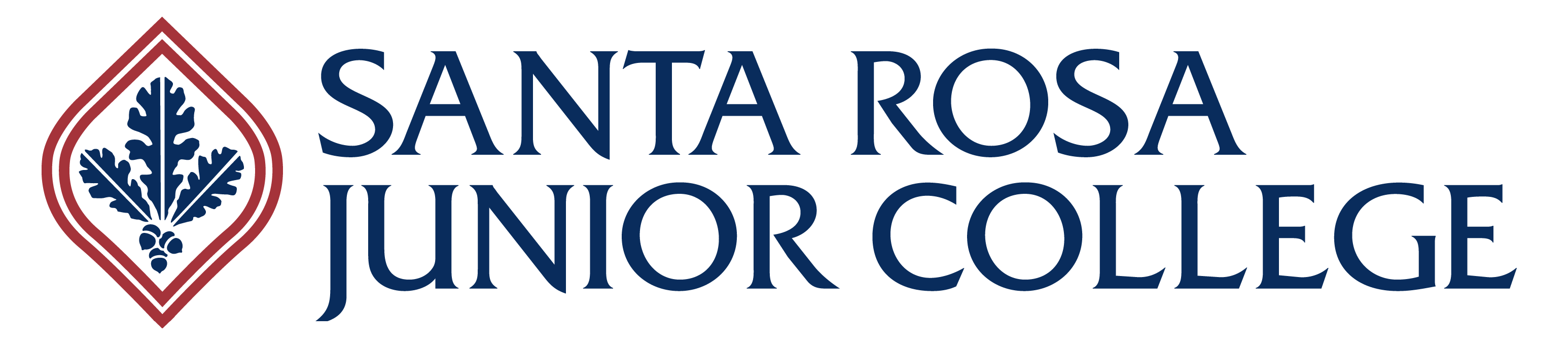 [2]	DATE(S) OF INTERVIEWS:  	[3]	INTERVIEW SCHEDULE:	Start Time 		End Time 	 Length of Interviews 	                                Length of Time Between Interviews 	[4]	TIME(S) OF BREAKS (if applicable):  	[5]	LOCATION(S)*	Reporting Location (if different from interview location):			Interview Location	(Preference #1):				(Preference #2): 					(Preference #3):	[6]	DO CANDIDATES NEED TO REPORT EARLY FOR TESTING/WRITING RESPONSE/ETC.?      Yes     No        If yes, please describe instructions to applicant:  	[7]    HOW MUCH TIME TO REVIEW THE INTERVIEW QUESTIONS:	5 min 	10 min 	15 min [8]	DO CANDIDATES NEED TO BE PREPARED TO GIVE A TEACHING DEMONSTRATION OR PRESENTATION?  Yes  No	If yes, specify whether demonstration or presentation and desired length: 		Equipment that Human Resources needs to order:		Topic: 		[9]	DO CANDIDATES NEED TO BRING ANY ADDITIONAL INFORMATION WITH THEM TO THE INTERVIEW? Yes    No	If yes, please describe instructions to applicant:  	[10]   ANY EQUIVALENCY CANDIDATES (IF APPLICABLE)?  Yes	 NoIf yes, please list name(s) of candidates and attach recommendation (contact HR for more info.) - approval is required PRIORTO INTERVIEW:  	[11] WILL YOU BE PROVIDING CRITERIA TO HUMAN RESOURCES TO BE INCLUDED ON YOUR INTERVIEW RECORD SHEETS?  Yes	 NoIf yes, please e-mail your questions/criteria to Tracy Ruelle/Maria Padilla Campos (cc: Sussanah Sydney) in Human Resources at least 3 days prior to your first day of interviews.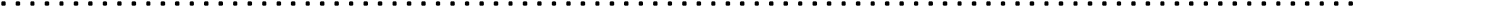 Committee Chair Signature	DatePlease Note: If your interviews will be held in the Button Building Conference Room, parking is limited, so committee members should either carpool or walk to the building, or if necessary, obtain a visitor/guest parking permit from Human Resources to utilize the reserved spaces (please do not park in the green visitor spaces in front of the building).Please return this form to Human Resources to schedule interviews.